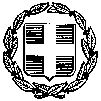    ΕΛΛΗΝΙΚΗ ΔΗΜΟΚΡΑΤΙΑ                                        Ηγουμενίτσα  10 Ιανουαρίου 2023         ΠΕΡΙΦΕΡΕΙΑ ΗΠΕΙΡΟΥ 	                                               ΠΕΡΙΦΕΡΕΙΑΚΗ ΕΝΟΤΗΤΑ        ΘΕΣΠΡΩΤΙΑΣΓΡΑΦΕΙΟ ΑΝΤΙΠΕΡΙΦΕΡΕΙΑΡΧΗ Ταχ. Δ/νση  :  Π. Τσαλδάρη 18Ταχ. Κώδ.   : 46100 Ηγουμενίτσα    	                                    Τηλ.	     : 2665360103-104			                              E-Mail        :  th.pitoulis@php.gov.gr                                              ΔΕΛΤΙΟ ΤΥΠΟΥ«Αναστολή λειτουργίας ΚΤΕΟ της Περιφερειακής Ενότητας Θεσπρωτίας»Ο Αντιπεριφερειάρχης της ΠΕ Θεσπρωτίας, λαμβάνοντας υπόψη τους υφιστάμενους – ιδιαίτερους υπηρεσιακούς λόγους που αφορούν την λειτουργία του Τμήματος ΚΤΕΟ της Δ/νσης Μεταφορών & Επικοινωνιών της ΠΕ Θεσπρωτίας, ανακοινώνει πως είναι αναγκασμένος να προβεί στην Αναστολή Λειτουργίας του, έως ότου αυτοί εκλείψουν.  Ως εκ τούτου το ΚΤΕΟ θα διακόψει την παροχή των  υπηρεσιών του   από 31/1/2023.Ζητούμε την κατανόηση των πολιτών, γνωρίζοντας πως ο χώρος & ο μηχανολογικός εξοπλισμός, θα αξιοποιηθούν για εξυπηρέτηση άλλων σκοπών.          Σχετικά με αυτά θα υπάρξει νεότερη ανακοίνωση. 